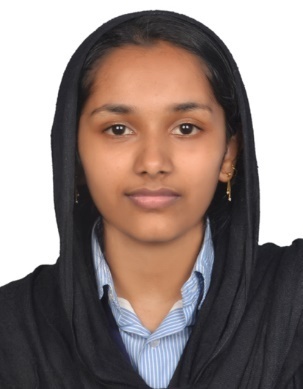                        SHEMEELA Email: shemeela.341356@2freemail.com C/o-Phone: +971 502360357OBJECTIVE:To pursue a challenging career and to be part of a progressive organization that gives scope to enhance my knowledge, skills and to reach the pinnacle in the professional work driven environment with sheer determination, dedication and hard work.ACADEMICSEDUCATION 2. Software Skills 3.  ProjectsACADEMIC INITIATIVE:Attended one day workshop on “Ethical Hacking” conducted by Mr. Ankit Fadia (on 26 th September 2015).Attended one day workshop on “Web Development” conducted by Mr. Jeo Joseph(CEO Cruxsys Technology)Paper presentation on the topic “Secure Data Retrieval for Decentralized Disruption-Tolerant Military Networks”.EXTRA CURRICULAR ACTIVITIES:Member of department association in college level and class representative in school level.Coordinated different events done on college.Member of Junior Red Cross district squad in school level.Represented sub district recitation, singing and dancing competition and won 1 st price in subdistrict level.QUALIFICATIONSCHOOL/COLLEGEBOARDYEAR OF PASSINGSTREAMSCOREUnder GraduationIlahia college Of  Engineering and Technology-MuvattupuzhaAICTEMG University2016B.TECH   CSE7.1HSEST.Marrys HSS VellaramkunnuKerala State2011Science80%Class XFathima HS ,MlamalaKerala State2009General82%ProgrammingC, C++(including Data Structures) , Java, HTMLLanguages:Operating Systems:Windows, UNIXDatabase Programming:SQLPersonal Details Date of Birth  : 12-04-1994Age 		: 22yrs Sex 		: Female Marital status  : Single Languages known   : English, Malayalam, Hindi, Tamil. : English, Malayalam, Hindi, Tamil. Hobbies 	: Reading, arts,coocking,travelling.: Reading, arts,coocking,travelling.